Scopo: Identificazione dei potenziali rischi e predisposizione di misure per prevenirli/combatterli.Descrizione:  Il Risk Assessment è un importante processo svolto dall'Agripreneur, al fine di identificare i rischi/pericoli interni o esterni che potrebbero influenzare la propria attività. Questi rischi possono essere: Rischi finanziari, Rischi di marketing, Rischi operativi o Rischi di personale/assunzione. Vale a dire, alcuni rischi comunemente identificati sono:Le condizioni meteorologiche/climatiche e i disastri naturaliNuovi concorrenti che entrano nel mercatoRegolamenti e politiche governative che possono limitare o ostacolare le operazioni/lo sviluppoLe richieste dei consumatori e del mercatoProblemi della catena di approvvigionamento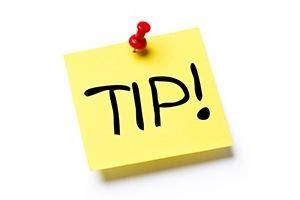 Sebbene sia impossibile prevedere ogni singolo rischio che potresti incontrare in futuro e trovare soluzioni, dovresti cercare di pensare a quanti più rischi possibili. Sentiti libero di discuterne con altre persone che potrebbero essere coinvolte nello sviluppo del business plan o nell'attività stessa.Modello di foglio di valutazione del rischioRischio identificatoCosa/chi colpisce?Quali misure di controllo abbiamo già?ValutazioneBasso medio altoMisure da adottareDa chi??